Accommodation additional requirements form 2023- 2024Personal detailsFirst name:Family name:Preferred name:Date of birth:Gender:Landline number:Mobile number:Email address:Study detailsStudent type (Undergraduate/Postgraduate):University of Bath Student no:Course:Year of Study:Additional groundsPlease provide details of the medical condition(s) and or physical disability you would like us to be aware of when allocating your accommodation.Allergies:Medical Condition:Disability:Please describe how the condition(s) you have listed above impact on your day to day living:Facilities you require because of your medical condition or physical disabilityWe already have your accommodation preferences from the online accommodation application form that you have submitted. This form is to provide us with information about what other facilities you require because of your condition. For the list of facilities below, please select ‘Yes’ if you require the facility because of your condition or ‘No’ if you do not require it because of your condition. Please provide a reason for all the facilities that you select as ‘Yes’ you require them. Ideally this should also be supported by the medical evidence that you provide to us.To select yes or no, click in the box to the right-hand side of the answer you require and it will place a cross in the box for you. If this does not work on your computer, please highlight by underlining either Yes or No instead.Because of my medical condition/physical disability I require…On campus accommodation (opposed to university accommodation in the city). Yes  No Reason: Self-contained studio room including own kitchen storage, food preparation area and cooking facilities. Yes  No Reason: Ensuite bathroom facilities. Yes  No Reason: If you require ensuite bathroom facilities or a self contained studio due to your condition but the additional cost of these rooms would put you in financial difficulty we can provide you with information about applying for the hardship fund. Would you like us to send you this information  Yes  No Accommodation suitable for a assistance dog, emotional support/therapy animal Yes  No Reason:Accommodation that includes Eat and Drink credit. Yes  No Reason: Large room. Yes  No Reason: Ground floor room. Yes  No Reason: Small kitchen group. Yes  No Reason:Wheelchair accessible accommodation. Yes  No Reason: Shower chair. Yes  No Reason: Motorised door opening device on external doors to building. Yes  No Reason: Accommodation near a disabled parking bay for blue badge holders. Yes  No Reason:Please be aware that parking permit applications need to be made through the security team. https://www.bath.ac.uk/professional-services/security/An additional room for a support worker/carer. Yes  No Reason: Small personal fridge in my room for medication or special dietary food. Yes  No Reason: Fire alarm activation aid (flashing light and vibrating pillow). Yes  No Reason: Braille signage within the accommodation. Yes  No Reason:If there are any other facilities or adaptations you would require within your accommodation please provide details below. Please also provide details of any specific equipment you would like to bring with you.Emergency evacuation
As part of our emergency evacuation procedures, we need to ensure that all occupants are able to leave their accommodation safely at all times of the day or night.We understand that students with additional requirements may be able to leave the building unaided, however some may require some form of assistance. Therefore, please answer the following questions now, so that any relevant procedures can be put in place either ahead of your arrival, or as soon as possible after your arrival. This will also help us to allocate you the most suitable room in your preferred complex.Are you a temporary or permanent wheelchair user?Yes – temporary Yes – permanent No Need to discuss further Do you find stairs difficult to use?Yes No Need to discuss further Do you have a condition that could cause you to become confused on hearing the fire alarm in the event of an emergency?Yes No Need to discuss further Do you suffer from epilepsy that could be triggered by flashing lights or loud alarms?Yes No Need to discuss further If there is any other reason why you would find it difficult to evacuate your room quickly in the event of an emergency please provide details below:DeclarationPlease select the statement that applies to you.In the event of an emergency: I could evacuate my room without assistance, and within five minutes of an alarm sounding, at any time of day or night. I therefore do not require a personal emergency evacuation plan. I am not sure if I could evacuate my room without assistance, and within five minutes of an alarm sounding at any time of day or night so I would like to discuss this further. I would not be able to evacuate my room without assistance, and within five minutes of an alarm sounding at any time of day or night. I therefore require a personal evacuation plan to be set up either before or upon my arrival.Date:Please also supply written medical evidence from your Health practitioner dated within the last year (lifelong conditions that do not fluctuate can be dated longer ago) to support your request for University Accommodation and upload along with your completed form to your accommodation portal through the ‘Additional requirements upload and Account details’ menu option.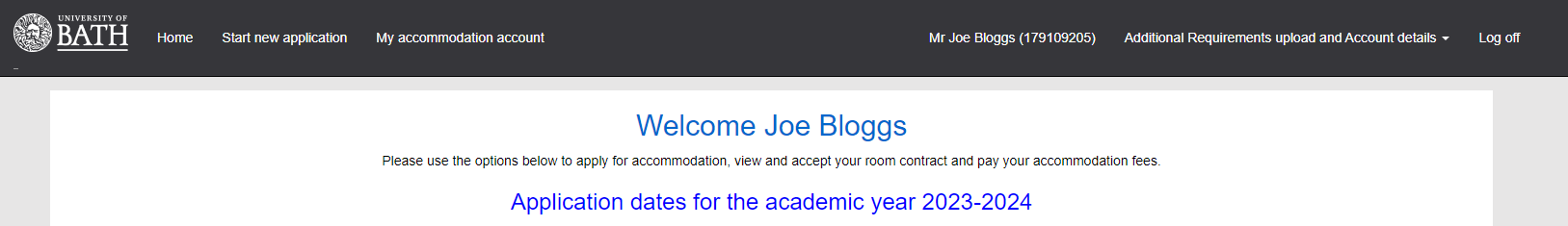 Call back requestIf there is anything that you would like to discuss further or are concerned about and would like us to call you, please provide the telephone number below.Due to GDPR (data protection) we can only discuss your application with you directly unless you provide written consent authorising us to be able to communicate with a nominated person. 